Mountbatten Primary SchoolYear 6 Long Term Plan 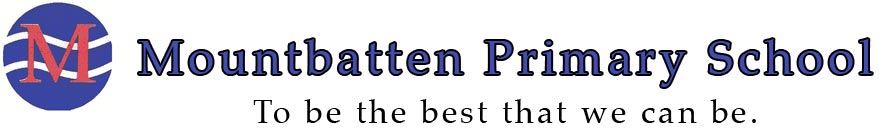 AUTUMN TERMAUTUMN TERMSPRING TERMSPRING TERMSUMMER TERMSUMMER TERMAUTUMN 1AUTUMN 2SPRING 1SPRING 2SUMMER 1SUMMER 2THEMEShang DynastyGrand CanyonThe VikingsStamford BridgeWorld War IIBrazilEnglishThe Kite RiderRecountLetterExplanation reportShort story – novel as a themeNC ReportFloodlandJournalistic writing Discussion textShort story – flashback/time shift/ adventurePoetry – classicnarrativeSaga of Erik the VikingDefenders – Killing GroundBiography - VikingsExplanation textShort story – historical narrative Formal letterThe London Eye – MysteryShort story – crime/detective/ mysteryAdvertising – persuasion/ campaignPoetry – poems with imagery and extended metaphorsBoy in Striped PyjamasInformation textRecountInformal letterPersuasionFormal discussion and debateJourney to River SeaShort story – story from another cultureExplanation textPersuasion – radio/TV and playscriptPoetry – free verseGuided ReadingHarry Potter and the Chamber of SecretsHarry Potter and the Chamber of SecretsJourney to Jo’burgJourney to Jo’burgNorthern LightsNorthern LightsMathsNumber and place valueCalculation – four operations on whole numbersFractionsDecimalsMeasurementsWord problemsPercentagesRatioRatioAlgebraMeasurement – area and perimeterGeometry – properties and shapes; position and movementStatistics Graphs and AveragesNumber and place value – negative numbersMeasurement - volumeGeometry – properties and shapes; position and movementStatisticsHistoryEarliest civilisation: The Shang Dynasty of Ancient China 1600BC-1046BCThe Vikings 700-1100ADBritish history beyond 1066: World War 2GeographyHuman and physical geography: Climate Zones of the world, biomes and vegetation belts Grand CanyonGeographical skills and fieldwork: Local area study -  Stamford BridgePlace knowledge:  UK compared to BrazilScienceEvolution & InheritanceElectricityAnimals, including humansAnimals, including humansLightLiving things and their habitatsArtArtist: none Media: Clay Outcome: Shang Dynasty bowls with imprints and 3D embellishments.  Artist: Edvard Munch Media: Pastels Outcome: Different emotions, perspective of Edvard Munch.Artist: John Constable Media: Acrylics/Watercolours Outcome: Stamford Bridge link – Landscape in the style of John ConstableDTFairgrounds Control technology: Build cars with working lightsCooking and nutrition: Brazilian Fiesta foodComputingUnit 6.1 Coding Unit 6.2 Online Safety Unit 6.3 SpreadsheetsUnit 6.4 BloggingUnit 6.5 Text AdventuresUnit 6.6 NetworksUnit 6.7 QuizzingPENet Games for points - Net Games  Dance Style Street Dance Invasion Competitive Netball & Basketball Gymnastics Perfecting – In which quadrant? Striking & Fielding Teamwork Invasion to score (Invasion – Hockey & Football) Finding Success Outdoor & Adventurous Going For Gold Athletics MusicI’ll be There Classroom Jazz 2 A New Year Carol Happy You’ve Got a Friend Reflect, Rewind, Replay RETheme: Beliefs and Practices Key Question: What is the best way for a Muslim to show commitment to God?   Religion: Islam Theme: Christmas  Concept: Incarnation  Key Question: Do Christmas celebrations and traditions help Christians understand who Jesus was and why he was born?  Religion: Christianity Theme: Beliefs and Meaning  Concept: Salvation  Key Question: Is anything ever eternal?  Religion: Christianity Theme: Easter  Concept: Gospel  Key Question: Is Christianity still a strong religion 2000 years after Jesus was on Earth?   Religion: Christianity Theme: Beliefs and moral values Key Question: Does belief in Akhirah (life after death) help Muslims lead good lives?   Religion: Islam   NB: This enquiry is taught in 2 sections over the term Theme: Beliefs and moral values Key Question: Does belief in Akhirah (life after death) help Muslims lead good lives?   Religion: Islam   NB: This enquiry is taught in 2 sections over the termMFLThe WeekendThe WeekendSchool Subjects and OpinionsSchool Subjects and OpinionsPronouns and Regular VerbsPronouns and Regular VerbsPSHEBeing me in my world Celebrating Difference Dreams and Goals Healthy Me Relationships Changing Me